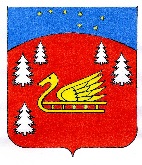          АДМИНИСТРАЦИИ	МУНИЦИПАЛЬНОГО ОБРАЗОВАНИЯ	КРАСНООЗЕРНОЕ СЕЛЬСКОЕ ПОСЕЛЕНИЕ              МУНИЦИПАЛЬНОГО ОБРАЗОВАНИЯ ПРИОЗЕРСКИЙ МУНИЦИПАЛЬНЫЙ РАЙОН         ЛЕНИНГРАДСКОЙ ОБЛАСТИПОСТАНОВЛЕНИЕ                                                                           от 22 сентября  2022 года                        № 323В соответствии с пунктами 3.1 и 3.2 статьи 160.1 и пунктом 4 статьи 160.2 Бюджетного кодекса Российской Федерации, Приказом Минфина России от 06.06.2019 N 85н (ред. от 29.07.2021) "О Порядке формирования и применения кодов бюджетной классификации Российской Федерации, их структуре и принципах назначения" (Зарегистрировано в Минюсте России 08.07.2019 N 55171) администрация муниципального образования Красноозерное сельское поселение муниципального образования Приозерский муниципальный район Ленинградской областиПОСТАНОВЛЯЕТ:Внести изменения в Приложение 1Добавить:          2. Опубликовать данное постановление в средствах массовой информации и Интернет на сайте «http://krasnoozernoe.ru»..          3. Контроль за исполнением настоящего постановления оставляю за собой.             И.о. главы администрации                                   А.В.Копецкий                                               Исп. Смирнова Н.Г. (67-525) Разослано: дело-2, прокуратураО внесение изменений в постановление от 15.11.2021 № 364 Об утверждении Перечня главных администраторов доходов местного бюджета муниципального образования Красноозерное сельское поселение муниципального образования Приозерский муниципальный район Ленинградской области»02920225269100000150Субсидии бюджетам сельских поселений на закупку контейнеров для раздельного накопления твердых коммунальных отходов